صورتجلسه پيش دفاع پايان نامه دكترا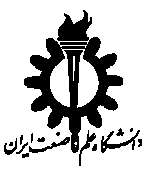 مشخصات آموزشي:نظر نهايي هيأت داوران درباره پايان‌نامه:تأييد اعضاي هيأت داوران:توجه: شروع جلسه حداكثر ساعت 16 باشد.نام و نام خانوادگي معاون آموزشي/ مدير تحصيلات تكميلي دانشكده:                                       امضا و مهر:جلسه پيش دفاع پايان نامه دكتري آقاي/ خانم ...............................................دانشجوي رشته..................................... به شماره دانشجويي.................... تحت عنوان ....................................................................................................................................................................................................................در تاريخ ............................................. تشكيل شد.تعداد واحدهاي گذرانده:معدل كل:نمره زبان:تاريخ آزمون جامع:نمره آزمون جامع:تاريخ دفاع از موضوع پايان‌نامه:تاريخ سمينارميان دوره‌اي اول:تاريخ سمينار ميان‌دوره‌اي دوم:تعداد مقالات ISI پذيرفته يا چاپ‌شده:تعداد مقالات علمي پژوهشي پذيرفته يا چاپ‌شده:كار دانشجو با موضوع مصوب پايان نامه مطابقت دارد       ندارد   قابل قبول            غير قابل قبول  اصلاحات لازم جهت تكميل پايان‌نامه: پيش‌بيني زمان دفاع نهايي:اعضانام و نام خانوادگيدانشگاهمرتبه علميامضااستاد راهنمای اولاستاد راهنمای دوماستاد مشاور اولاستاد مشاور دومداوران داخليداوران داخليداوران داخليداوران خارجيداوران خارجي